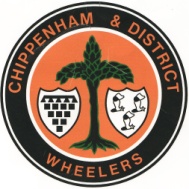 CHIPPENHAM & DISTRICT WHEELERSThis event is being promoted for and on behalf of Cycling Time Trials under their Rules and Regulations.OPEN 10 MILE TIME TRIAL - U41 SPINE ROAD - LATTONSaturday 05th May 2018. Time of start – 08:00 hoursIn the interests of your own safety, Cycling Time Trials and the event promoters strongly advise you to wear a HARD SHELL HELMET that meets an internationally accepted safety standard. Riders signing the entry form state their conversance with Cycling Time Trials Rules and Regulations and agree to observe them.EVENT OFFICIALSEvent Secretary
Paul Winchcombe		Chippenham & District Wheelers			4 Farmhouse CourtMelkshamSN12 6FG07792 372309 (mobile)Timekeepers						Start: 	Mr D Gale		West DC	Finish: 	Mrs S Edwards		Chippenham & District Wheelers		Officials						Start: 	Mr A Spearman		Chippenham & District WheelersFinish: 	Mr M Edwards		Chippenham & District Wheelers	EVENT HQ: Organiser: Ms Emma AngoveAshton Keynes Village Hall, Park Place,  Ashton Keynes,  Swindon,  Wiltshire,  SN6 6NT
RefreshmentsToiletsNumbers and Signing OnPrize PresentationThere are no changing facilities at the Event HQ, so please change consideratelyEvent HQ should be open from 0700 hrsThere is limited parking at the HQ so please park considerately in the village. Please do not obstruct the road outside the headquarters entrance.    NO SHOEPLATES IN CLUB HOUSE, PLEASE.NOTICES:This is a new course and a map is below.  Please familiarise yourself with the course and do not exit onto the dual carriageway on the roundabouts!The Spine Road has suffered badly over the winter and has a number of significant potholes. There are clear racing lines but please be observant and look ahead.  We are keeping the early start time to reduce the traffic count to allow riders to ride a bit wider when needed.CTT requires all riders to sign out of events when finished.  Failure to complete the signing out sheet will result in the rider being disqualified.  Other riders or individuals must not sign out for other people.Please hand your number in when signing out.  We have had several go missing recently and they are expensive to replace.Please respect the volunteers from Chippenham and District Wheelers and the timekeepers who are giving up their time to help out. Position your main number so that it is visible from the rear when in the racing position.This event may be subject to a Doping Control - It is your responsibility to check by returning to the HQ and signing in as soon as possible after you finish. Please allow at least 10 minutes to get to the start. Head-down riding kills – if dangerous riding is witnessed it will be investigated and reported. No vehicles, except those of the timekeepers, shall be parked at the start or finishIN THE INTERESTS OF YOUR OWN SAFETY Cycling Time Trials and the event promoters strongly advise you to wear a HARD SHELL HELMET that meets an internationally accepted safety standard. In accordance with Regulation 15 ALL JUNIOR competitors must wear Protective Hard Shell Helmets. It is recommended that a working rear light, either flashing or constant, is fitted to the machine in a position visible to following road users and is active whilst the machine is in useCOURSE DETAILS To reach start from event HQ follow the High Road to Cox’s Hill Road. At junction with B4696 turn right and follow road to start.  Total distance is 1.2 miles.  You will be riding towards riders who are racing, so please do not turn onto Spine Road E while warming up.  (You may use Spine Road W.) LIMIT U TURNS TO AN ABSOLUTE MINIMUM AND QUEUE TO START IN SINGLE FILE IN DRIVE WAY TO FARM.  DO NOT QUEUE ON THE ROAD. PLEASE DO NOT WARM UP PAST THE START AREA. START: Start in layby on unclassified road 0.3 mile north of Aggregate Industries entrance. Head south to junction of Spine Rd West and Spine Rd East (B4696) and turn left. Ride East along Spine Road East towards Cotswold Water Park and A419. Cross the double RAB over the A419 (straight on at first RAB) and turn right at second RAB (second exit) towards Latton (DO NOT TAKE A419 EXITS). Ride South East along Cirencester Road through village of Latton (note traffic calming road narrows) to RAB for A419 and circle RAB to return along Cirencester Road through Latton to the double RAB with A419.  At first RAB take second exit (straight across) to second RAB and take second exit along Spine Rd East past Cotswold Water Park (DO NOT TAKE A419 EXITS). Ride West along Spine Rd East to finish 0.5 mile short of junction at West end of small gated layby before Clayhill Car ParkPlease take note road surface is rough from area of bridge towards RAB and on return. https://ridewithgps.com/routes/25084348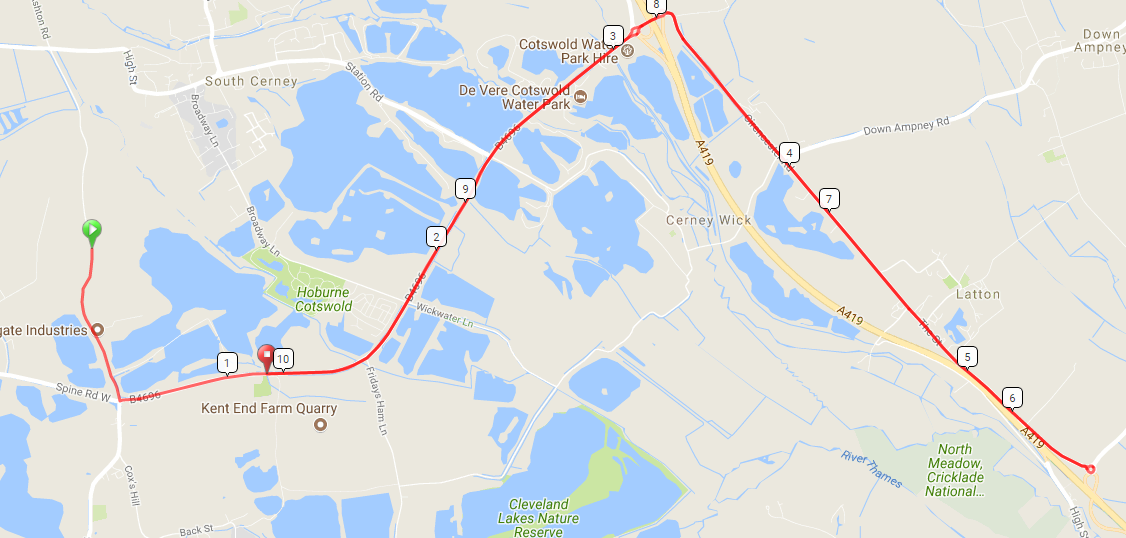 DO NOT STOP on finishing, but warm down and return to HQ. PRIZE VALUESOne prize per rider (except team). In the event of a multiple claim the greater value prize will be awarded. Prizes will be presented at the Event HQ immediately following the event.The Chippenham and District Wheelers Sheila Wiseman Memorial Trophy has been returned to the club after several years of absence.  It is awarded to the fastest lady in the club open 10 mile time trial and will be awarded to the fastest lady, to be held for one year.ORDER OF STARTPlease note your name is on the start sheet as it appears in the CTT Database. You can edit your name to make in upper and lower case.OverallOverallVetsVetsOthersOthers1st Place £20.001st Place Vet Overall£15.001st Place Lady£20.002nd Place£15.002nd Place Vet Overall£10.001st Team (of 3)£30.003rd Place£10.001st Place V40£10.00Tandem£201st Place V50£10.001st Place V60£10.00Start TimeRider NumberRiderClubCat10MarkBradleyBristol South Cycling ClubV508:11 11KimSmaleBristol South Cycling ClubV512JoannaKnightBristol South Cycling ClubV5 08:1313AndrewLeggeBristol South Cycling ClubV408:1414PaulWinchcombeChippenham & District WheelersV508:1515LukeSmithBristol South Cycling ClubV408:1616PeterLynkBournemouth Jubilee WhsV508:1717jamessharrattSwindon Road ClubV608:1818RobertLatchemSomer Valley Cycling ClubV708:1919ChrisSummersSotonia CCV608:2020PhilBrowntrainSharpV408:2121ChristopherDavisGiant CC  Halo FilmsV608:2222MikeAndersonVelo Club VentaV608:2323SarahGunnMinuteman CCLady08:2424RobertBrushWinchcombe Cycling ClubSenior08:2525NielDunnageCotswold VeldrijdenV408:2626MIkeCoxChippenham & District WheelersV608:2727PaulO'DriscollTeam Swindon CyclesV408:2828BryanTelfordTeam Swindon CyclesV508:2929PAULSTANDEN73Degrees CC, WestSide CoachingV408:3030DanMartinUniversity of Bath Cycling ClubEspoir08:3131LeeFrancisVelo Club Bristol - Webbs CyclesSenior08:3232JennySimmondsLook Mum No Hands!Lady08:3333StephenWhiteDursley Road ClubV508:3434simondavisVTTA (Midlands) V408:3535graemedavisDursley Road ClubV408:3636DanielKempeBristol South Cycling ClubV508:3737CarloToledoGloucester City Cycling ClubV508:3838JamieRichardson paigeChippenham & District WheelersSenior08:3939Mary-JaneHutchinsonBristol South Cycling ClubLady08:4040PeterGarnettSwindon Road ClubV408:4141RobinShortPerformance Cycles CCV408:4242RogerTaylorFrome and District WheelersV708:4343MarisBrugisBristol Road ClubSenior08:4444PhoebeDavisVeloVitesse/ALLCAP/James Barry/Johnson Controls – Hitachi/SiSSenior08:4545JimBealesDursley Road ClubLady08:4646RobertJonesPerformance Cycles CCV408:4747PaulFreegardChippenham & District WheelersV608:4848RoyCarless Swindon Road ClubV508:4949SusanCraneChippenham & District WheelersLady08:5050JoshGriffithsBristol South Cycling ClubEspoir08:5151TristanDavenneNewbury RCV408:5252andykellyBristol South Cycling ClubV508:5353ChrisBroad-DrakeSwindon Road ClubV608:5454RobertHutchinsonBristol South Cycling ClubV608:5555JimCurryMinuteman CCV408:5656LeeDavisVeloVitesse/ALLCAP/James Barry/Johnson Controls – Hitachi/SiSV408:5757IeuanFrowenCardiff JifSenior08:5858DarrenPitmanSodbury Cycle SportV408:5959jimticknerVelo Club Bristol - Webbs CyclesV509:0060NickEnglishAeroCoachSenior